Supplementary MaterialSalmonella Harborage Sites in Infected Poultry that May Contribute to Contamination of Ground MeatClaire-Sophie Rimet 1, John J. Maurer1,2, Larissa Pickler3, Lisa Stabler1, Kasey K. Johnson1, Roy D. Berghaus4, Ana M. Villegas1, Margie Lee1,2,5, and Monique França1*1 Poultry Diagnostic and Research Center, Department of Population Health, University of Georgia, Athens, GA, USA2 Center for Food Safety, College of Agriculture, University of Georgia, Athens, GA, USA3 Department of Veterinary Medicine, Universidade Federal do Parana, Curitiba, PR, Brazil.4Department of Population Health, University of Georgia, Athens, GA, USA, 5 Department of Biomedical Sciences and Pathobiology, Virginia-Maryland College of Veterinary Medicine, Virginia Tech, Blacksburg, VA* Correspondence:Dr. Monique Françamfranca@uga.eduSupplementary Table 1. Location of Salmonella in skin, skeletal muscle and bone of infected chickens throughout the experimental period as detected by immunohistochemistry.a S. Heidelberg SH380-lux (SH), and b S. Typhimurium SL1344-lux (ST)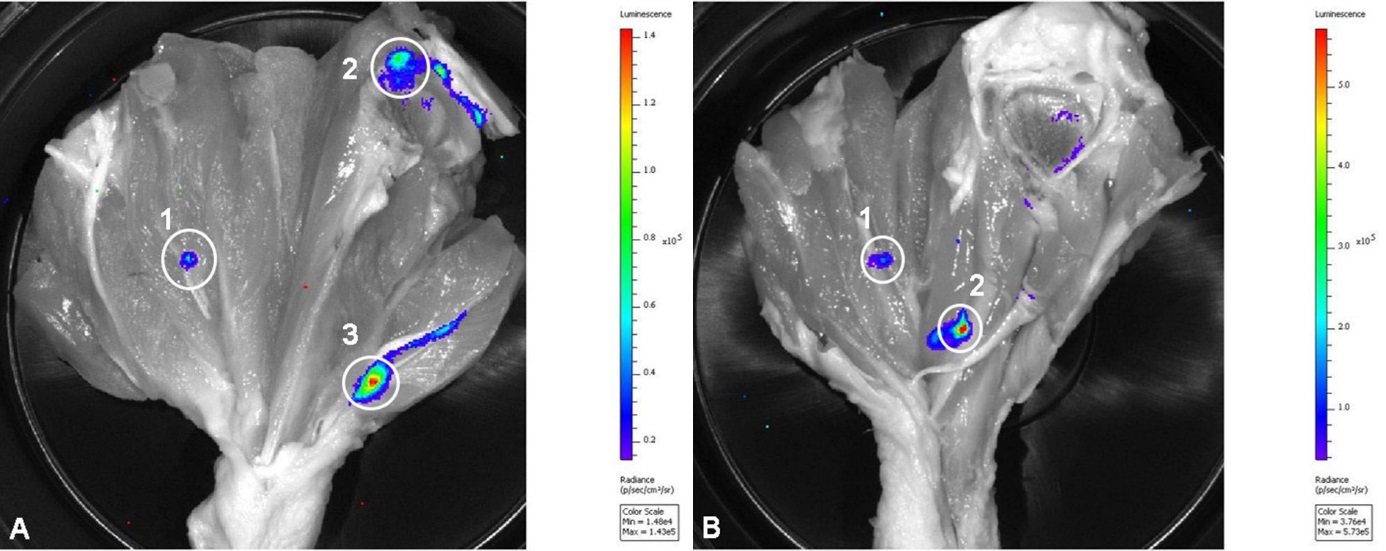 Supplementary Figure 1. Chicken drumstick injected with S. Heidelberg-lux and S. Typhimurium-lux. 0.1 ml of 8x106 CFU S. Heidelberg-lux (A) or S. Typhimurium-lux (B) was injected into chicken legs and imaged using IVIS bioluminescence imaging system. Injection sites are demarcated with white circles and numbered. Total luminescence for injection sites with S. Heidelberg-lux (A) were 9.3 x 102, 5.7 x 103 and 5.9 x 103 p/s/cm²/sr for sites 1, 2, and 3, respectively. Total luminescence for injection sites with S. Typhimurium-lux (B) were 2.4 x 103 and 1.1 x 104 p/s/cm²/sr for sites 1 and 2, respectively.DaysSkinSkinSkinMuscleMuscleMuscleBoneDaysSH aST bLocationSH aST bLocationSH aST bLocation35/52/4Stratum corneum a,b, dermis a3/54/5Connective tissue a,b, lymphatic b0/50/5N/A55/55/5Stratum corneum a,b, dermis a,b, feather follicle a, lymphatic a5/55/5Connective tissue a,b, lymphatic a,b1/52/5Bone marrow a,b, physeal vessel b74/52/5Stratum corneum a,b, dermis a, feather follicle a5/55/5Connective tissue a,b, lymphatic a1/51/5Bone marrow a,b142/54/5Stratum corneum a,b, dermis b4/53/5Connective tissue a,b0/50/5N/A213/51/5Stratum corneum a,b, feather follicle b0/50/5N/A0/50/5N/A284/54/5Stratum corneum a,b1/51/5Connective tissue a,b0/50/5N/A354/51/5Stratum corneum a,b, feather follicle a1/50/5Lymphatic a0/50/5N/A423/53/5Stratum corneum a,b2/51/5Connective tissue a, lymphatic a,b0/40/5N/A